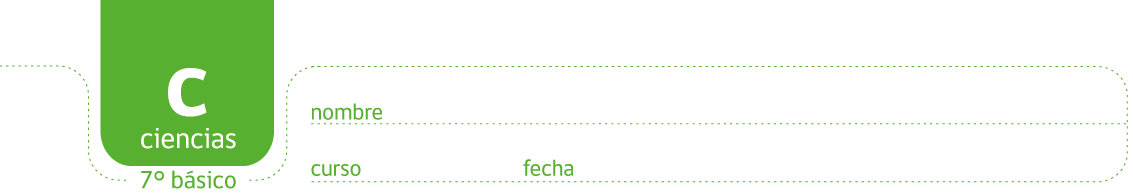 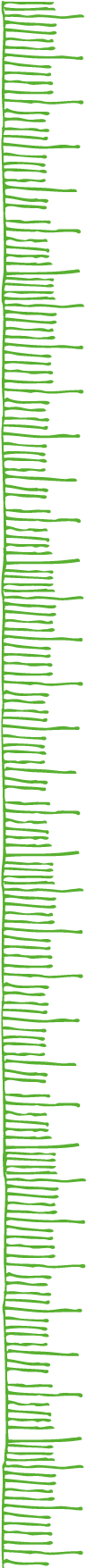 EXPERIMENTO CON FUERZASEn el curso de Cristóbal usaron autitos de juguete a cuerda para realizar un experimento en ciencias. Cristóbal le dio cuerda distintas veces a su autito y registró la distancia que el autito recorrió. 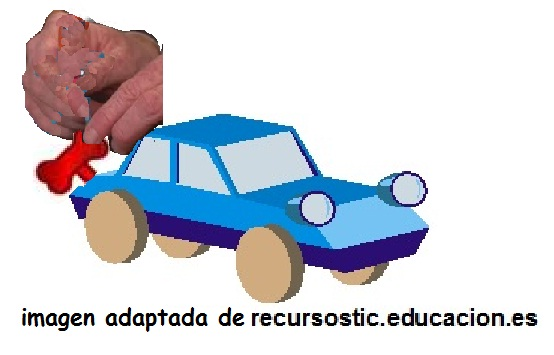 Los datos se muestran en la siguiente tabla:Construya un gráfico de líneas con los resultados obtenidos.Escriba una posible pregunta a investigar que derivó en este experimento.Según el gráfico, ¿qué distancia debería recorrer el auto si la cuerda se girara solo 5 veces?Según el gráfico, ¿qué distancia debería recorrer el auto si la cuerda se girara solo 12 veces?¿Por qué el auto se mueve si nadie lo empuja?¿Por qué finalmente siempre el auto se detiene?Escriba una conclusión para el experimento realizado.Elaborado por Carmen SalazarVeces que se gira la cuerdaDistancia que avanza (cm)22044066088010100